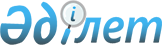 Алға қаласындағы базарларда тауар сататын жеке тұлғалар үшін бір жолғы талондардың бағасын белгілеу туралы
					
			Күшін жойған
			
			
		
					Ақтөбе облысы Алға аудандық мәслихатының 2009 жылғы 8 сәуірдегі N 4 шешімі. Ақтөбе облысының Алға аудандық әділет басқармасында 2009 жылдың 27 сәуірде N 3-3-74 тіркелді. Күші жойылды - Ақтөбе облысы Алға аудандық мәслихатының 2012 жылғы 21 желтоқсандағы № 64 шешімімен      Ескерту. Күші жойылды - Ақтөбе облысы Алға аудандық мәслихатының 2012.12.21 № 64 Шешімімен.

      Қазақстан Республикасының 2001 жылғы 23 қаңтардағы N 148 "Қазақстан Респуликасындағы жергілікті мемлекеттік басқару және өзін-өзі басқару туралы" Заңының 6-бабына және 2008 жылғы 10 желтоқсандағы N 100 "Салық және бюджетке төленетін басқада міндетті төлемдер туралы" Қазақстан Республикасының кодексін (Салық кодексі) қолданысқа енгізу туралы" Заңының 36-бабы 6-тармағына сәйкес аудандық  мәслихаттың кезектен тыс он жетінші сессиясы ШЕШІМ ЕТЕДІ:



      1. Алға қаласында базарларда тауар сататын қызметі эпизодикалық сипаттағы жеке тұлғалар үшін бір жолғы талондардың бағасы хронометраждық зерттеудің негізінде қосымшаға сәйкес белгіленсін.

      Ескерту. 1-тармаққа өзгерту енгізілді Ақтөбе облысы Алға ауданының мәслихатының 2009.10.20 N 6 (қолданысқа енгізілу тәртібін  2 тармақтан қараңыз)



      2. Осы шешімнің орындалуына бақылау жасау аудан әкімінің орынбасары М.Аққағазовқа және Алға ауданы бойынша салық басқар-масының бастығы Т.Аққожинге жүктелсін.



      3. Осы шешім аудандық Әділет басқармасында мемлекеттік тіркеуден өтіп, бұқаралық ақпарат құралдарында жарияланғаннан кейін күнтізбелік он күн өткен соң қолданысқа енгізіледі.      Аудандық мәслихат            Аудандық мәслихаттың

      сессиясының төрағасы:        хатшысы:      Р.Кенжегарин                 А.Кайрушев

Алға аудандық мәслихаттың 2009 жылғы

8 сәуіріндегі кезектен тыс

он жетінші сессиясының шешіміне

1-қосымша Алға қаласының базарларында тауарлар сататын үшін

бір жолғы талондардың бағасы      Алға ауданы бойынша салық

      басқармасының бастығы            Т.Аққожин

Алға аудандық мәслихаттың 2009 жылғы

8 сәуіріндегі кезектен тыс

он жетінші сессиясының шешіміне

2-қосымша Алға қаласының базарларында тауарлар сататын кәсіпкерлерге, бір жолғы, бір күнгі талондардың бағасын анықтауға жүргізілген хронометраждық зерттеудің нәтижесі      Алға ауданы бойынша салық

      басқармасының бастығы           Т.Аққожин
					© 2012. Қазақстан Республикасы Әділет министрлігінің «Қазақстан Республикасының Заңнама және құқықтық ақпарат институты» ШЖҚ РМК
				NБазардың атауыСауда түріБір күнгі біржолғы талондардың бағасы1"Айбар-А" ЖШС базарыСөрелерден тауар сату ішінде;

Ет

Бутиктерде жабық павильиондарда

Контейнерден тауар сату

Машиналардан тауар сату

Қосалқы ауыл шаруашылғы және бағбаншылық өнімдерін сату

Тауарларды қолдан жерден сату8080200

200

15152"Сауда-Орны"ЖШС базарыСөрелерден тауар сату ішінде;

Ет

Бутиктерде жабық павильиондарда

Контейнерден тауар сату

Машиналардан тауар сату

Қосалқы ауыл шаруашылғы және бағбаншылық өнімдерін сату

Тауарларды қолдан жерден сату8080200

200

15153Жаңадан ашылатын базарларғаСөрелерден тауар сату ішінде;

Ет

Бутиктерде жабық павильиондарда

Контейнерден тауар сату

Машиналардан тауар сату

Қосалқы ауыл шаруашылғы және бағбаншылық өнімдерін сату

Тауарларды қолдан жерден сату8080200

200

1515NБазардың атауыСауда түріХронометраж-дық зерттеуде анықталған орта есеппен бір күнгі табыс көзі (тенге)Бір жолғы талонның бір күндік құны  (патент негізінде арнаулы салық режимімен табыс көзінен 2% патент құнымен есептелген) (тенге)1"Айбар-А" ЖШС базарыСөрелерден тауар сату ішінде;

Ет

Бутиктерде жабық павильондарда

Контейнерден тауар сату

Машиналардан тауар сату

Қосалқы ауыл шаруашылғы және бағбаншылық өнімдерін сату

Тауарларды қолдан жерден сату400040001000010000750750808020020015152"Сауда-Орны"  ЖШС базарыСөрелерден тауар сату ішінде;

Ет

Бутиктерде жабық павильиондарда

Контейнерден тауар сату

Машиналардан тауар сату

Қосалқы ауыл шаруашылғы және бағбаншылық өнімдерін сату

Тауарларды қолдан жерден сату40004000100001000075075080802002001515